Томская обл. Асиновский р-н, 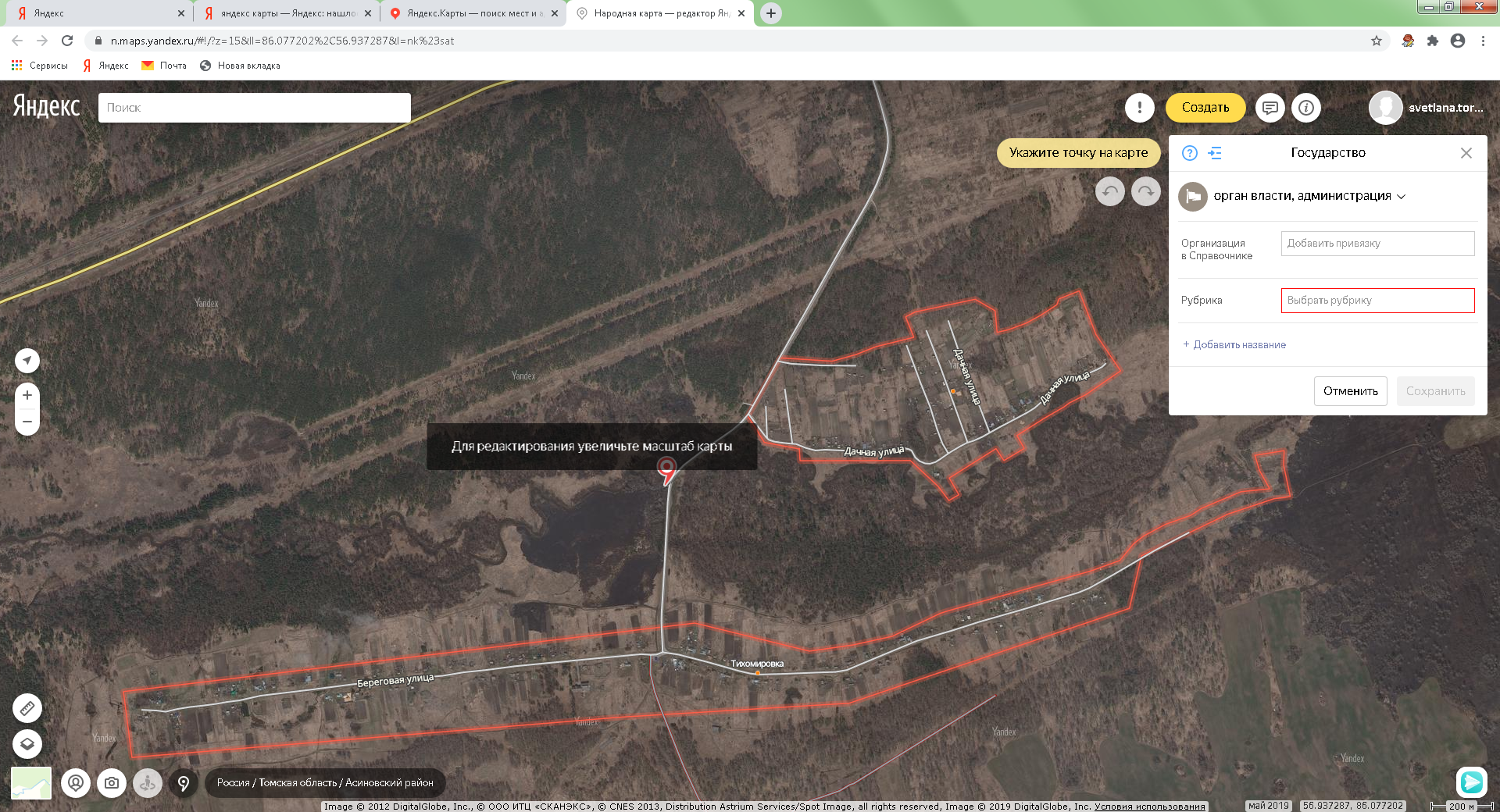 д. Итатка, д. Тихомировкарека Итатка у мостаестественный водоёмподъезд – грунт (затруднён)широта 56°56´15,63´´Сдолгота 86°04´30,44´´В